Typing practise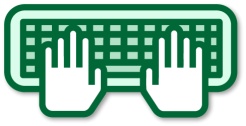 Typing practiseTyping practiseTyping practiseTyping practiceTyping practiseTyping practiseTyping practiseTyping practiseTyping practiceTyping practiseTyping practiseTyping practiseTyping practiseTyping practiceTyping practiseTyping practiseTyping practiseTyping practiseTyping practiceTyping practiseTyping practiseTyping practiseTyping practiseTyping practiceTyping practiseTyping practiseTyping practiseTyping practiceTyping practiceTyping practiseTyping practiseTyping practiseTyping practiseTyping practiceTyping practiseTyping practiseTyping practiseTyping practiseTyping practiceTyping practiseTyping practiseTyping practiseTyping practiseTyping practiceTyping practiseTyping practiseTyping practiseTyping practiseTyping practiceTyping practiseTyping practiseTyping practiseTyping practiseTyping practiceTyping practiseTyping practiseTyping practiseTyping practiseTyping practiceTyping practiseTyping practiseTyping practiseTyping practiseTyping practice